               КАРАР                                                                   ПОСТАНОВЛЕНИЕ   «29» январь 2021 й.                        № 6                      «29» января 2021 г.О назначении ответственного лица, контролирующего вопросы согласования и выполнения работ в охранной зоне газораспределительных сетей    В соответствии с Федеральным законом № 116-ФЗ «О промышленной  безопасности опасных производственных объектов» газораспределительные сети отнесены к категории опасных производственных объектов.       В целях предупреждения повреждения газораспределительных сетей или нарушения условий их нормальной эксплуатации, бесперебойного обеспечения потребителей природным газом, правилами охраны газораспределительных сетей, утвержденными Постановлением Правительства РФ от 20 ноября . № 878ПОСТАНОВЛЯЮ:  . Запретить  проведение любых видов работ  и действий без согласования с организациями – владельцами подземных коммуникаций.    2. Согласовать все работы в охранной зоне газопроводов, вблизи сооружений, которых планируется производить землеройные работы с филиалом ПАО «Газпром газораспределение Уфа» в г. Белебее, и при наличии письменного разрешения филиала.    3. Сообщить филиалу  ПАО «Газпром газораспределение Уфа» в г. Белебее календарный срок проведения работ и за трое суток до начала работ вызвать представителя филиала ПАО «Газпром газораспределение Уфа» в г. Белебее – владельца подземного газопровода, для уточнения трассы газопровода и осуществления  технического надзора за производством землеройных работ в охранной зоне или в непосредственной близости от газопровода.  4. Потребовать от владельца подземного газопровода обозначить на местности ось и охранную зону газопровода в месте производства работ.  5. Проинструктировать работников, производящих земляные работы, о выполнении Постановления Правительства РФ «Об утверждении Правил охраны газораспределительных сетей», в целях предотвращения аварий на газораспределительных сетях и ликвидаций их последствий.       Адрес филиала: г.Белебей, ул.Шоссейная, д.15. Телефоны: 8(34786)3-50-26,     6.Ответственным за вызов представителей и согласования земляных работ в охранной зоне газораспределительных сетей назначить землеустроителя 1 категории Гарееву Лиану Закуановну.     7.	Контроль над исполнением данного постановления оставляю за собой.     Глава сельского поселения                                                      Л.М.Харисова    БАШKОРТОСТАН  РЕСПУБЛИКАҺЫБƏЛƏБƏЙ РАЙОНЫ МУНИЦИПАЛЬ РАЙОНЫНЫҢ        ТУЗЛЫКЫУЫШ  АУЫЛ  СОВЕТЫ   АУЫЛ  БИЛӘМӘҺЕ  ХАКИМИЯТЕ2036, Тузлыкыуыш ауылы,Чапаев урамы, 1А й.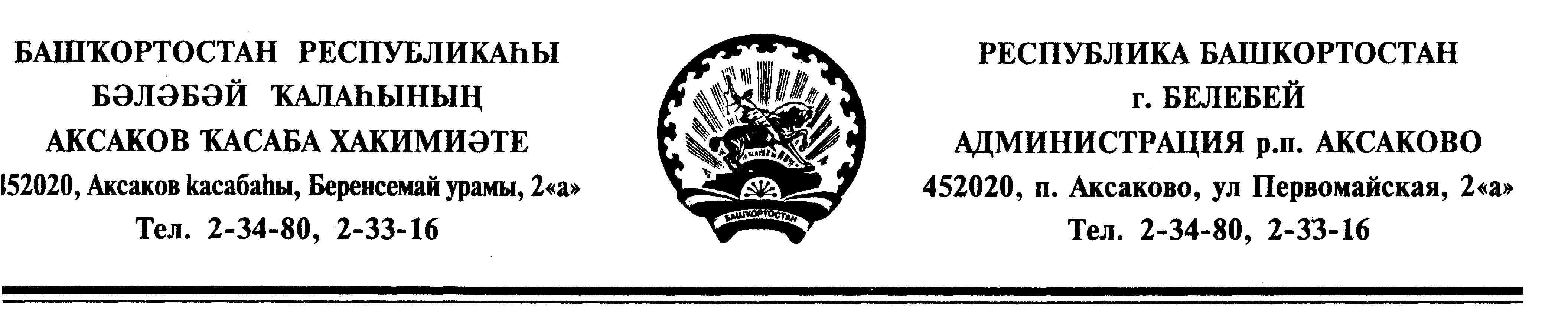 АДМИНИСТРАЦИЯ  СЕЛЬСКОГО ПОСЕЛЕНИЯ ТУЗЛУКУШЕВСКИЙ СЕЛЬСОВЕТМУНИЦИПАЛЬНОГО РАЙОНАБЕЛЕБЕЕВСКИЙ РАЙОНРЕСПУБЛИКИ БАШКОРТОСТАН2036, с.Тузлукуш,ул.Чапаева,  д.1А.